http://www.ifes-ras.ru/events/11-announcement/2674-2020-07-02-12-42-00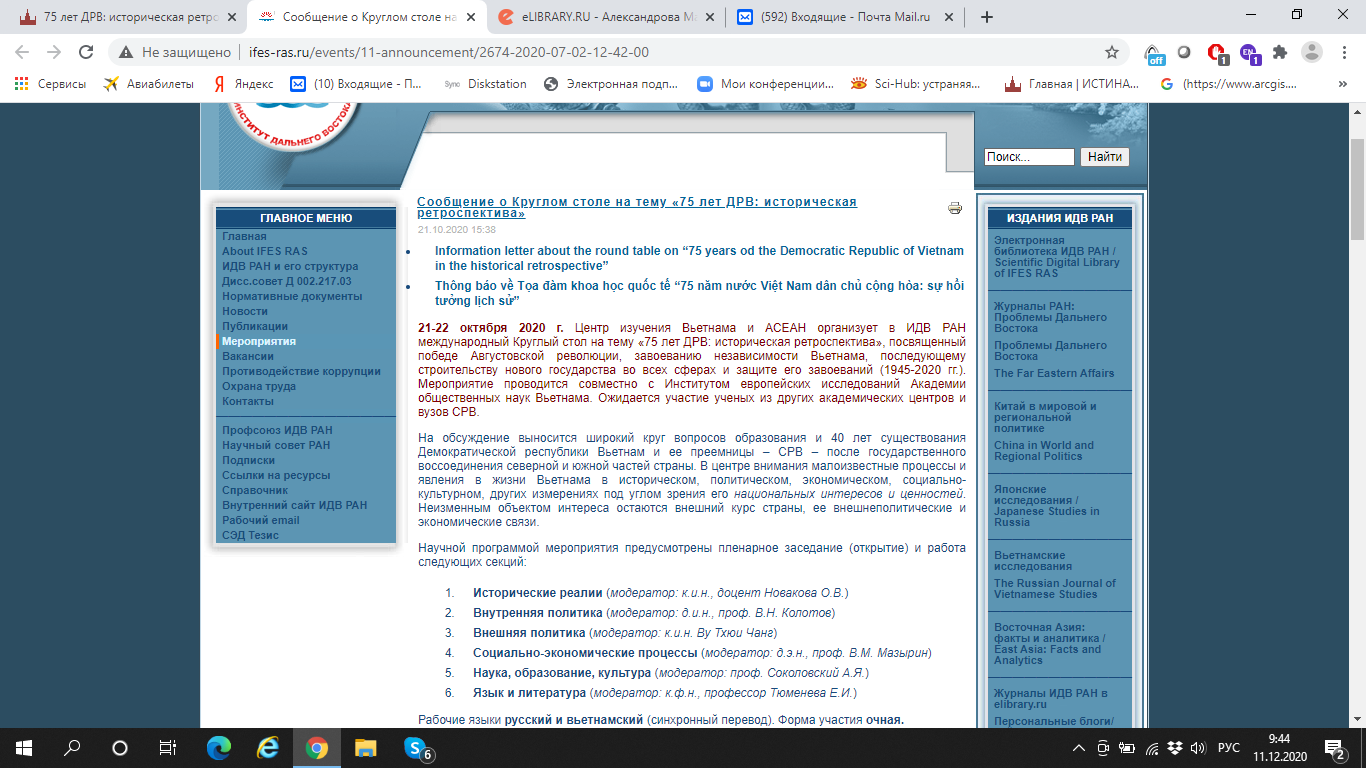 